Newspaper IndexA monthly publication of newspaper’s articlesFromBusiness Recorder, Daily Times, Dawn, Pakistan Observer, The Tribune, The Nation and The News Compiled byMuhammad Asif KhanDeputy Chief Librarian, Acquisition  Section, P.U.LibraryHafiz Habib ur Rehman Deputy Chief Librarian, Circulation Section, P.U.LibraryDr. Azhar Rasheed Deputy Chief Librarian, Oriental Section, P.U.LibraryDr. Hamid AliSenior Librarian, Oriental Section, P.U. LibraryShafiq Ur RehmanSenior Librarian, Oriental Section, P.U. LibraryMs. Iram Zakir Senior Librarian, Oriental Section, P.U. LibraryMs. Sakina BashirLibrarian, Serials Section, P.U.LibraryMehtab Yahya Librarian, Circulation Section, P.U. LibraryPublished byPunjab University Library© 2022 Dr. Haroon Usmani Chief Librarian Punjab University Library, LahorePrefacePunjab University Library is providing an indexing service “Newspaper’s index”. This is a monthly publication of newspaper articles published in famous local and foreign newspapers. Since January 2005 library is also providing this index on internet. Library is offering the current index as well as the archives and a cumulative index on our website pulibrary.pu.edu.pk,  In addition to that, hard and soft copies of the indices are also available in the Serials section of the Library.Contents are divided in two categories, Pakistan and the other World. Furthermore both of the categories have their sub-contents arranged alphabetically under various subjects. Indexed entries are further arranged under author alphabetically within their relevant subjects. Indexed entries provide bibliographic information about the articles. The scope, arrangement, format and abbreviations used in the index are as under.Scope:	This Index covers Six major English newspapers "Dawn, The Nation, The News, Business Recorder, Pakistan Observer and Daily Times".Bibliographical Information:It is a subject index; Entries in each subject have been arranged alphabetically by author.Sample entry: Faisal Bari. "An uncertain career path." Dawn, 16 December, 2016, p.8Author:	Only Christian author’s names are inverted in their  family name e.g. Roy C. Macridis will be inverted as Macridis, Roy C.Title:	Complete title of the article is in double quotes “Title: subtitle” while sub-title (if any) is separated with colon ( : ).Publisher:	Name of the news paper e.g. The NationDate of Publication: Abbreviated month and year of publication are printed in the Format ”1 May. 2016,”Page No:	Regular pages are indicated as p.7, while pages having a specific category name are indexed as, “Business & Economics Review. IV”Dr. Muhammad Haroon Usmani Chief LibrarianPunjab University Newspaper IndexVol. 21, No.4, April, 2022Contents SummaryArticles Index(6-25)E-Journals Databases/E-Books(26-27)Foreign Research Journals (28-29)Articles IndexDetailed ContentsACCOUNTABILITYAskari Raza Malik. “Absolutely Not" Daily Times, 02 April-2022p.A5,Usama Khilji. "Power and accountability" Dawn, 25 April-2022p.06 ,Zorain. "Into the void" The Tribune, 30 April-2022p.14 ,AGRICULTUREAijaz Nizamani. "Pakistans food insecurity dilemma" Dawn, 29 April-2022p.06 ,Syed Mohammad. "Rethinking agricultural priorities in Pakistan" The Tribune, 15 April-2022p.14 ,AGRICULTURE-WORLDMuhammad Asif Noor. "Innovation in China s Agriculture" Daily Times, 16 April-2022p.A5 ,ARTS-WORLDMarina Lapenkova. "Russian cinema in turmoil as Hollywood pulls out" Business Recorder, 07 April-2022p.06 ,Nasir Jaffry. "Sound of Mughal-era sarangi instrument fading away in Pakistan" Business Recorder, 09 April-2022p.04 ,Banking & FinanceDr Abdus Sattar Abbasi. "Permissible mainstream financial solutions" Pakistan Observer, 03 April-2022p.4 ,Dr Atiq-UR-Rehman. "ECB response to inflation" Pakistan Observer, 25 April-2022p.4 ,Syed Qamar Afzal Rizvi. "Ejecting CPEC: Back to the future" Pakistan Observer, 21 April-2022p.4 ,World financial Institutions(IMF, World Bank,Leika Kihara. "BoJ to keep rates low as strong, not weak, yen still Kuroda s enemy" Business Recorder, 02 April-2022p.04 ,Biography and Autobiography Ali Rehman Malik. "Remembering my late father: Senator Abdul Rehman Malik" The Nation, 17 April-2022p.7 ,Ali Rehman Malik. "Remembering my late father: Senator Abdul Rehman" The Nation, 18 April-2022p.7 ,Brig Tariq Khalil (R). "Major Khalil-ur-Rehman Shaheed (10 April 1949)" Pakistan Observer, 10 April-2022p.5 ,Imran Hussain. "Farewell to Bilquis Edhi" The Nation, 21 April-2022p.6 ,Muhammad Zahid Rifat. "Revisiting Iqbal Museum" The Nation, 19 April-2022p.6 ,Parvez Jamil. "A doctor s midas touch for "poorest of poor"" Pakistan Observer, 15 April-2022p.5 ,Shahnoor Waqas Malik. "Imran Khan - One man against all?" Pakistan Observer, 14 April-2022p.4 ,Sirajuddin Aziz. "An interview with Dr Zameer-I" Business Recorder, 06 April-2022p.06 ,Sirajuddin Aziz. "An interview with Dr Zameer-II" Business Recorder, 10 April-2022p.04 ,Tariq Aqil. "The Angelic Saint of Pakistan Bilquis Bano Edhi" Pakistan Observer, 21 April-2022p.5 ,World Personalities Biographical sketches Corina Pons. "More than a chairperson - founder s daughter takes Zara helm" Business Recorder, 02 April-2022p.04 ,Business. Aminah. "It is no choas but only madness" The Tribune, 13 April-2022p.14 ,David. "The heirs of these Nazi fortunes aren t apologizing" The Tribune, 22 April-2022p.12 ,Dr Asif Maqsood Butt. "Entering world of innovation and entrepreneurship" Pakistan Observer, 05 April-2022p.5 ,Dr Atiq-UR-Rehman. "How to improve the trade balance for Pakistan?" Pakistan Observer, 03 April-2022p.5 ,Raashid Wali Janjua. "Economy and politics" The Tribune, 18 April-2022p.15 ,Shahid Farooq. "Pakistan s economic woes and extraordinary solutions" The Tribune, 2 April-2022p.15 ,Syed Mohammad. "Accumulation via exploitation" The Tribune, 29 April-2022p.14 ,World Business opportunitiesAli Ashar Jaffri. "The Need for Reverse Supply Chain Management" Daily Times, 12 April-2022p.A5 ,China Dr Farah Naz. "China s passive attitude: A strategic blunder" Pakistan Observer, 27 April-2022p.4 ,Dr Mehmood-UL-Hassan Khan. "China s economic engines: A critical analysis" Pakistan Observer, 23 April-2022p.4 ,Dr Mehmood-UL-Hassan Khan. "China s just stance on Taiwan and US manoeuvrings" Pakistan Observer, 9 April-2022p.4 ,Dr Mehmood-UL-Hassan Khan. "China s role in Afghanistan and way forward" Pakistan Observer, 02 April-2022p.4 ,Dr Mehmood-UL-Hassan Khan. "Russia-Ukraine war and China s diplomatic efforts" Pakistan Observer, 16 April-2022p.4 ,Dr Wang Xu. "A clear vision" The News, 7 APRIL-2022p.6 ,Imtiaz Rafi Butt. "The Muslim world and China" Pakistan Observer, 8 April-2022p.4 ,Jai Kumar Dhirani. "The Petro-Yuan payment" The Nation, 19 April-2022p.7 ,Kamran Hashmi. "Decline of the US & rise of China, as a superpower" Pakistan Observer, 26 April-2022p.5 ,Qian Feng. "Afghanistan stands at the crossroads China s voice is loud & clear" Pakistan Observer, 06 April-2022p.4 ,Sehrish Khan. "Peaceful rise of China" Pakistan Observer, 13 April-2022p.5 ,Shakeel Ahmad Ramay. "Let s Rethink CPEC Security" Daily Times, 30 April-2022p.A4 ,Comparative Religions Deedar Ali Bangwar. "The Tioghtening Claws of Religious Intolerance" Daily Times, 01 April-2022p.A4 ,Dr Rajkumar Singh. "Buddhism in Afghanistan: Early growth and decline" Pakistan Observer, 27 April-2022p.5 ,Jubel D Cruz. "Good Friday: A day of fasting and prayer" Pakistan Observer, 22 April-2022p.5 ,Crimes Farid A Malik. "Criminals at the helm?" The Nation, 19 April-2022p.6 ,Jubel D Cruz. "Corruption is deadly, stop it!" Pakistan Observer, 18 April-2022p.5 ,Zara Maqbool. "The need to discuss marital rape" The Nation, 14 April-2022p.6 ,Current Issues Ali Anwar. "Pakistan Needs Stability" Daily Times, 10 April-2022p.A4 ,Aliya Anjum. "The Imran Khan Phenomenon" Daily Times, 28 April-2022p.A4 ,Hafeez Khan. "Loot Sale Triggered by Foreign, Local Partners" Daily Times, 03 April-2022p.A5 ,Hafiz Ahsaan Ahmad Khokhar. "Governance, Transparency and Speedy Justice" Daily Times, 09 April-2022p.A5 ,Humayun Gauhar. "Dark times" The News, 7 APRIL-2022p.6 ,Iftekhar A Khan. "What a Fall!" Daily Times, 17 April-2022p.A5 ,M Bilal Hamza. "Friends, Not Masters!" Daily Times, 14 April-2022p.A4 ,M Bilal. "Why I still love Imran Khan despite his flaws" The Tribune, 17 April-2022p.14 ,Mahnoor Sheikh. "An Ungraceful Exit" Daily Times, 11 April-2022p.A4 ,Malik Muhammad Ashraf. "Exit of a Narcissist" Daily Times, 12 April-2022p.A4 ,Malik Muhammad Ashraf. "IK Narrative, Cleared!" Daily Times, 19 April-2022p.A4 ,Malik Muhammad Ashraf. "Saga of Shifting Sands" Daily Times, 26 April-2022p.A4 ,Maryam Batool and Juan Abbas. " Democracy" Daily Times, 23 April-2022p.A5 ,Munir Ahmed. "Zombies in Pakistan s Politics" Daily Times, 27 April-2022p.A5 ,Saad Masood. "Is Regime Change Ever a Good Policy?" Daily Times, 08 April-2022p.A5 ,Shahzad. "It ain t over till it s over" The Tribune, 15 April-2022p.15 ,Tahmasp Rasheed. "Out of the frying pan into the fire" The Tribune, 14 April-2022p.14 ,Zarrar Khuhro. "In flames" Dawn, 25 April-2022p.07 ,Zulfikar Ali Bader. "The Grand Agenda" Daily Times, 02 April-2022p.A5 ,World Current IssuesEric. "Class struggle" The News, 7 APRIL-2022p.6 ,Joe Stenson. "A major crisis" The News, 4 April-2022p.6 ,Kristina Fried. "No nationality, no home" The News, 28 APRIL-2022p.6 ,Mahir Ali. "Fractured France" Dawn, 27 April-2022p.07 ,Winslow Myers. "Nuclear age" The News, 28 APRIL-2022p.7 ,Defense Asfand Yar Warraich. "Beyond the law" Dawn, 22 April-2022p.06 ,Brig Naseem Akhtar Khan (R). "Emerging role of security professionals" Pakistan Observer, 8 April-2022p.5 ,Dr Amir Ullah Khan. "National security dynamics & political follies" Pakistan Observer, 28 April-2022p.4 ,Maleeha Lodhi. "A troubled start" Dawn, 25 April-2022p.06 ,Masud Ahmad Khan. "Indian missile attack" The Nation, 4 April-2022p.6 ,Nighat Leghari. "Internal solidarity essential" Pakistan Observer, 25 April-2022p.5 ,Shaukat Ahmed. "Moving past the toxicity" The News, 23 APRIL-2022p.6 ,Shazia Anwer Cheema. "Too dangerous to contest?" The Tribune, 25 April-2022p.14 ,Syed Qamar Afzal Rizvi. "K-3 empowers national energy grid" Pakistan Observer, 05 April-2022p.4 ,Syed Qamar Afzal Rizvi. "Significance of Islamabad Security Dialogue" Pakistan Observer, 10 April-2022p.4 ,World Nuclear Programs, Deals, CTBT, NPT, IA Agnes Pedrero. "In  project of the century , Swiss seek to bury radioactive waste" Business Recorder, 10 April-2022p.04 ,Dr Taseer Salahuddin. "Islamic Financial Principles: A Comparative Strength" Daily Times, 05 April-2022p.A5 ,Economy Abbas Nasir. "Battle with alternative facts" Dawn, 24 April-2022p.06 ,Ali Khizar. "Economy:  begging  for attention" Business Recorder, 04 April-2022p.06 ,Ali Khizar. "Economy: sanity must prevail" Business Recorder, 25 April-2022p.06 ,Anjum Ibrahim. "Economic impasse - yet again" Business Recorder, 11 April-2022p.06 ,Aqdas Afzal. "Lessons from Lanka" Dawn, 21 April-2022p.06 ,Arshad Zaman. "How to solve the debt crisis" Business Recorder, 22 April-2022p.06 ,Dr Abid Qaiyum Suleri. "A consensus on the economy" The News, 19 APRIL-2022p.7 ,Dr Ameena Tanvir. "Race against time" The News, 18 APRIL-2022p.6 ,Dr Farrukh Saleem. "Depleting reserves" The News, 3 April-2022p.6 ,Dr Hafiz A Pasha. "Growth in imports" Business Recorder, 26 April-2022p.06 ,Dr Hafiz A Pasha. "Managing the BoP" Business Recorder, 19 April-2022p.06 ,Dr Hafiz A Pasha. "More and more bad news" Business Recorder, 05 April-2022p.06 ,Dr Hafiz A Pasha. "Pakistan s trading partners" Business Recorder, 12 April-2022p.06 ,Dr Imran Batada. "Startups and funding" The News, 17 APRIL-2022p.7 ,Dr Khaqan Hassan Najeeb. "Taking on the economy" The News, 19 APRIL-2022p.6 ,Dr Khaqan Hassan Najeeb. "The economy challenge" The News, 4 April-2022p.7 ,Dr Muhammad Khan. "Questioning economic management of Pakistan" Pakistan Observer, 18 April-2022p.5 ,Dr Omer Javed. "Neoliberalism, globalization, and economic dependence" Business Recorder, 01 April-2022p.06 ,Dr Omer Javed. "Reaching a good balance between austerity and counter-cyclical policies" Business Recorder, 22 April-2022p.06 ,Dr Omer Javed. "The costof IMF programme" Business Recorder, 29 April-2022p.06 ,Farhat Ali. "Economic challenges for new govt" Business Recorder, 16 April-2022p.04 ,Farhat Ali. "They elect to play the blame game" Business Recorder, 30 April-2022p.04 ,Frank F Islam, USA. "Implementing the New National Gender Policy Framework" Daily Times, 04 April-2022p.A5 ,Ghazi Salahuddin. "Failure of a ‘saviour’" The News, 3 April-2022p.7 ,Hafiz Ahsaan Ahmad Khokhar. "Digital Economy & Taxation Essential for Broadening Tax Base" Daily Times, 22 April-2022p.A5 ,Hassan Baig. "Reprofiling the economy" The News, 15 APRIL-2022p.6 ,Humayun Akhtar Khan. "The economy needs rapid improvement" The News, 14 APRIL-2022p.6 ,Humayun Gauhar. "Seach for the middle ground" The News, 16 APRIL-2022p.6 ,Huzaima Bukhari, Dr Ikramul Haq, Abdul Rauf Shakoo. "Rising economic difficulties" Business Recorder, 08 April-2022p.06 ,I Hussain. "Threading the needle" The News, 21 APRIL-2022p.7 ,Iftekhar A Khan. "PM s Top Priority: Economy" Daily Times, 24 April-2022p.A5 ,Ishrat Husain. "Economic costs of judicial (in)actions [Part – II]" The News, 1 April-2022p.7 ,Ishrat Husain. "Pakistan and the STEAM economy [Part - I]" The News, 8 APRIL-2022p.7 ,Ishrat Husain. "Pakistan and the STEAM economy" The News, 22 APRIL-2022p.7 ,Ishrat Husain. "Pakistan and the STEAM economy" The News, 29 APRIL-2022p.7 ,Jahangir Irshad Jaisar. "Political instability and low economic growth" The Nation, 16 April-2022p.6 ,Kaiser Bengal. "Economic challenges" The News, 13 APRIL-2022p.6 ,Kamal Monnoo. "Interest rate hike: here we go again" The Nation, 20 April-2022p.7 ,Kamal Monnoo. "State Owned Enterprises" The Nation, 27 April-2022p.7 ,Kamal Monnoo. "The central bank failed to address supply-side inflation" The Nation, 6 April-2022p.7 ,Khayyam Mushir. "A polity riven" The News, 20 APRIL-2022p.6 ,Maleeha Lodhi. "Testing times ahead" Dawn, 18 April-2022p.06 ,Mir Afzal. "Structural impediments to GB economy" Pakistan Observer, 11 April-2022p.4 ,Muhammad Zubair Mumtaz. "Green finance versus conventional finance" Business Recorder, 27 April-2022p.06 ,Qumber Rizvi. "The phenomenon of cryptoassets" Business Recorder, 27 April-2022p.06 ,Rafia Zakaria. "Summer of discontent" Dawn, 13 April-2022p.06 ,Raoof Hasan. "A season of goood tidings" The News, 29 APRIL-2022p.6 ,Robert C. Koehler. "Suicide budget" The News, 30 APRIL-2022p.6 ,S. Akbar Zaidi. "An economic catastrophe" Dawn, 11 April-2022p.06 ,Saqib Iqbal Ahmed. "Retail traders splurge on risky plays, fuelling bounce" Business Recorder, 02 April-2022p.04 ,Shahab Jafry. "Market on knife-edge" Business Recorder, 14 April-2022p.06 ,Shahid Sattar, Amna Urooj. "Pakistan: economic focus" Business Recorder, 21 April-2022p.06 ,Shahid Sattar. "Criticality of higher exports" Business Recorder, 14 April-2022p.06 ,Yasir Habib Khan. "CPEC: "Shehbaz Speed" The Nation, 16 April-2022p.7 ,Zahid Hussain. "The new old order" Dawn, 20 April-2022p.06 ,World EconomyBeiyi Seow. "Shanghai lockdown snarls world s busiest port and China supply chains" Business Recorder, 09 April-2022p.04 ,Danilo Masoni. "Banks lag bond yield surge as recession worries trump cheap valuations" Business Recorder, 30 April-2022p.04 ,Devjyot Ghoshal, Uditha Jayasinghe. "Sri Lanka s reluctance to tap IMF helped push it into an economic abyss" Business Recorder, 19 April-2022p.06 ,Dr Hasnain Javed. "The Economic Sense" Daily Times, 09 April-2022p.A5 ,Dr Murad Ali. "Internationalization of Chinese currency" The News, 5 April-2022p.6 ,Glenn Chapman, Daniel Hoffman. "Elon Musk s move to buy Twitter faces roadblocks" Business Recorder, 17 April-2022p.04 ,Huw Jones, Pratima Desai. " Black swan  LME nickel chaos shows regulators still missing market risks" Business Recorder, 14 April-2022p.06 ,Hyunjoo Jin, Chris Prentice. "Tesla s Musk may add to SEC ire with late report about Twitte stake" Business Recorder, 06 April-2022p.06 ,Hyunjoo Jin, Paul Lienert. "Iron man Elon Musk places his Tesla battery bets" Business Recorder, 28 April-2022p.06 ,John Rozario. "Why is Bangladesh a Different Story?" Daily Times, 13 April-2022p.A5 ,Jonah Mandel. "As EU eyes stopping Russian gas imports, Israel sees an opening" Business Recorder, 13 April-2022p.06 ,Joseph Boyle. "Crypto-curious corporations struggle to find right recipe" Business Recorder, 11 April-2022p.06 ,Joseph Stiglitz. "Economic vision" The News, 14 APRIL-2022p.7 ,Joshua Melvin. " Terrified : Musk Twitter buyout bid rattles tech world" Business Recorder, 16 April-2022p.04 ,Karen Brettell, Davide Barbuscia. "Aggressive Fed balance sheet runoff could jolt flattened yield curve" Business Recorder, 08 April-2022p.06 ,Kevin Yao. "China struggles for options as Covid threatens economic goals" Business Recorder, 29 April-2022p.06 ,Krystal Hu, Chibuike Oguh, Anirban Sen. "Musk tears up buyout playbook with $46.5bn Twitter financing" Business Recorder, 23 April-2022p.04 ,Krystal Hu, Chibuike Oguh, Anirban Sen. "With capital markets jittery, private equity pounces to finance tech buyouts" Business Recorder, 05 April-2022p.06 ,Mahir Ali. "Cracks in Colombo" Dawn, 06 April-2022p.07 ,Nathalie Olof-Ors. "Clock ticking on Swiss watches  raw materials from Russia" Business Recorder, 04 April-2022p.06 ,Paul Lienert, Nick Carey. "Soaring battery costs fail to cool electric vehicle sales" Business Recorder, 20 April-2022p.06 ,Saqib Iqbal Ahmed, Gertrude Chavez-Dreyfuss. "Dollar s rally may be nearing  tipping point  as Fed readies big hikes" Business Recorder, 23 April-2022p.04 ,Sinead Cruise, Carolina Mandl. "Russian companies, banks could reap windfall from despository receipt delisting" Business Recorder, 17 April-2022p.04 ,Education Abbas. "Local research for local problems" The Tribune, 4 April-2022p.14 ,Ali Hassan. "Disregarding intellectual debate" The Tribune, 10 April-2022p.14 ,Ali Sukhanver. "Education for transgender people" Pakistan Observer, 30 April-2022p.4 ,Amin Valliani. "Role of teachers" Dawn, 15 April-2022p.07 ,Arshad Saeed Husain. "Killing creativity" Dawn, 26 April-2022p.07 ,Atta ur Rahman. "Reviving higher education" The News, 6 April-2022p.6 ,Dr Ayesha Razzaque. "Autonomy on an empty pocket" The News, 25 APRIL-2022p.7 ,Dr Ayesha Razzaque. "Education to-do for the interim" The News, 7 APRIL-2022p.7 ,Dr Ayesha Razzaque. "Wiping the SNC slate" The News, 30 APRIL-2022p.7 ,Dr Pervez. "Education, energy and economy" The Tribune, 15 April-2022p.14 ,Elf Habib. "Improving Instructions" The Nation, 30 April-2022p.6 ,Faisal Bari. "Education priorties" Dawn, 15 April-2022p.06 ,Faisal Bari. "More universities..." Dawn, 01 April-2022p.06 ,M Alam Brohi. "A Fatal Blow to Education in Sindh (Part IX)" Daily Times, 14 April-2022p.A5 ,Muhammad Hamid. "Knowledge: elusive and inaccessible" The Tribune, 26 April-2022p.14 ,Mujeeb-ur-Rehman. "Returns to education in Pakistan" Pakistan Observer, 05 April-2022p.5 ,Neda Mulji. "After education" Dawn, 18 April-2022p.07 ,Rameez Mahesar. "Academic frauds: A tough nut to crack" Pakistan Observer, 05 April-2022p.4 ,Rameez Mahesar. "HEC: Research woes in Pakistan" Pakistan Observer, 10 April-2022p.5 ,Waqas Younas. "Defying authority" Dawn, 06 April-2022p.07 ,Zubeida Mustafa. "Happy children" Dawn, 08 April-2022p.07 ,Environment Ali Tauqeer Sheikh. "Climate proofing the treaty" Dawn, 24 April-2022p.06 ,Eric Shahzar. "Pakistan s climate crisis" The News, 26 APRIL-2022p.6 ,Imran. "Earth day" The Tribune, 24 April-2022p.14 ,Jamil Ahmad. "Plastice plague" Dawn, 24 April-2022p.07 ,Jason Hickel. "Climate breakdown" The News, 11 APRIL-2022p.6 ,Malik Amin Aslam Khan. "Irreversible climate" The News, 27 APRIL-2022p.6 ,Munir Ahmed. "Climate-smart initiatives" The News, 19 APRIL-2022p.6 ,Naeem. "Sinking in our own sewage - and the way out" The Tribune, 29 April-2022p.14 ,Sohail Akhtar. "Plastic conundrum" Dawn, 19 April-2022p.07 ,Syed Mohammad. "Contending with the palgue of plastic pollution" The Tribune, 1 April-2022p.14 ,World Environment protection strategiesMaryam Batool and Juan Abbas. "Global Horizons" Daily Times, 30 April-2022p.A5 ,Zile Huma. "Climate Change and Space Technology" Daily Times, 27 April-2022p.A5 ,World Ethnic groups like Dutch, English, French Dr Zia Ahmed. "Digital Nomadism" Daily Times, 01 April-2022p.A4 ,Government Abdul Sattar. "Tests for PM Shehbaz" The News, 13 APRIL-2022p.7 ,Ahmad Waqar. "Removing Subsidies and Managing Oil Prices" Daily Times, 21 April-2022p.A5 ,Ali Anwar. "Another Anti-Pakistan Compaign" Daily Times, 24 April-2022p.A5 ,Ali Hassan. "Musical chairs" The Tribune, 3 April-2022p.14 ,Ali Khizar. "An uphill battle" Business Recorder, 11 April-2022p.06 ,Ali Khizar. "Shehbaz  speed  struggling?" Business Recorder, 18 April-2022p.06 ,Andleeb Abbas. "The priceless sovereignty" Business Recorder, 04 April-2022p.06 ,Anjum Ibrahim. "Challenges for Shehbaz Sharif" Business Recorder, 18 April-2022p.06 ,Anjum Ibrahim. "Pakistani finance ministers!" Business Recorder, 25 April-2022p.06 ,Atle Hetland. "Thankful for the good things" The Nation, 14 April-2022p.7 ,Dr Naazir Mahmood. "A remarkable verdict" The News, 11 APRIL-2022p.6 ,Dr Omer Javed. "Economic and political instability" Business Recorder, 08 April-2022p.06 ,Dr Omer Javed. "Reaching an appropriate cure for inflation" Business Recorder, 15 April-2022p.06 ,Dr Pervez. "Umpires playing politics" The Tribune, 8 April-2022p.14 ,Dr Pervez. "What must the next PM do" The Tribune, 1 April-2022p.14 ,Dr Ramesh Kumar Vankwani. "Presidential duty" The News, 22 APRIL-2022p.6 ,Dr Sajjad Akhtar. "IMF and the  pseudo  national govt" Business Recorder, 13 April-2022p.06 ,Dr Sania Nishtar. "Reversing Ehsaas data analytics" The News, 30 APRIL-2022p.6 ,Erum Ashfaq. "National urban policy" The News, 4 April-2022p.6 ,Farhat Ali. "Paradigm shift" Business Recorder, 23 April-2022p.04 ,Farhat Ali. "Testing times" Business Recorder, 02 April-2022p.04 ,Hamza Razaq. "Theatre of the absurd" The Nation, 9 April-2022p.6 ,Hussain H. Zaidi. "A change for the worse" The News, 14 APRIL-2022p.7 ,Huzaima Bukhari, Dr Ikramul Haq, Abdul Rauf Shakoo. "Daunting challenges for new govt" Business Recorder, 29 April-2022p.06 ,Huzaima Bukhari, Dr Ikramul Haq, Abdul Rauf Shakoo. "New PM and reforms agenda" Business Recorder, 15 April-2022p.06 ,Huzaima Bukhari, Dr Ikramul Haq, Abdul Rauf Shakoo. "Some formidable challenges" Business Recorder, 01 April-2022p.06 ,Ijaz Nabi. "Moving forward" Business Recorder, 26 April-2022p.06 ,Iram Naseer Ahmad. "Hard vs. soft power" The Nation, 4 April-2022p.7 ,Javaid Jehangir. "Fiscal transparency and public financial management" The Nation, 28 April-2022p.7 ,Kanwar M Dilshad. "Abstention from NA session on voting day is negation to Article 17" Pakistan Observer, 01 April-2022p.5 ,Kanwar M Dilshad. "ECP directives to be obeyed" Pakistan Observer, 13 April-2022p.4 ,Kanwar M Dilshad. "ECP will conduct bye-elections of 123 seats" Pakistan Observer, 21 April-2022p.5 ,Khalil Ahmed Dogar. "International day to end corporal punishment" Pakistan Observer, 30 April-2022p.5 ,Khurram Dastgir-Khan. "Salvaging statecraft" The News, 2 April-2022p.6 ,Mahnoor Sheikh. "Six Working Days" Daily Times, 18 April-2022p.A5 ,Malik Muhammad Ashraf. "What independent policy?" The News, 4 April-2022p.6 ,Maria Taimur. "A sensitive approach" Dawn, 07 April-2022p.07 ,Mir Adnan Aziz. "Governing the governors" The News, 2 April-2022p.6 ,Mosharraf Zaidi. "PM Shehbaz Sharif s prime challenge" The News, 12 APRIL-2022p.7 ,Mueen. "What to do if US is really meddling in our politics?" The Tribune, 11 April-2022p.11 ,Muhammad Ali Falak. "Youth and sovereignty" The Nation, 20 April-2022p.6 ,Muhammad Hamid. "Reducing complexity to absurdity" The Tribune, 12 April-2022p.14 ,Muhammad Hamid. "Reviving science without fanfare" The Tribune, 19 April-2022p.14 ,Muhammad Omar Iftikhar. "Self development focus" The Nation, 26 April-2022p.6 ,Muhammad Sheroz Khan Lodhi. "Good Governance: A Miracle" The Nation, 11 April-2022p.6 ,Munir Ahmed. "Challenges tot he New Goverment" Daily Times, 13 April-2022p.A5 ,Murrawat Hussain. "Democracy Under Threat in Pakistan" Daily Times, 26 April-2022p.A5 ,Naveed Aman Khan. "Establishment s neutrality" Pakistan Observer, 03 April-2022p.5 ,Raja Kamran. "Country needs a fair petrochemical policy" Business Recorder, 17 April-2022p.04 ,Sajad Jatoi. "Challenges Ahead for the New PM" Daily Times, 29 April-2022p.A4 ,Shahab Jafry. "Banana republic?" Business Recorder, 07 April-2022p.06 ,Shahab Jafry. "Keep your eye on the bomb" Business Recorder, 21 April-2022p.06 ,Shaukat Tarin. "Economy: govt stumbling badly" Business Recorder, 29 April-2022p.06 ,Sidra Riaz. "Mainstreaming climate action" The Nation, 22 April-2022p.6 ,Sirajuddin Aziz. "Up for grabs: Karachi" Business Recorder, 24 April-2022p.04 ,Talha Wani. "The politics of corruption" The Tribune, 26 April-2022p.15 ,Wali Ejaz Nekokara. "The perils of climate change" The Nation, 30 April-2022p.6 ,Yasir Habib Khan. "CPEC s  Shahbaz Speed  Back with Bang" Daily Times, 19 April-2022p.A5 ,Zoya Nazir. "Seeking greater productivity" The News, 26 APRIL-2022p.6 ,Health Bilal I Gilani. "A success review of the PTI" The News, 13 APRIL-2022p.6 ,Chihoko. "Acting together for positive culture of safety and health" The Tribune, 27 April-2022p.15 ,Dr Ghulam Nabi Fai. "Devolution of Pakistan s Health Sector" Daily Times, 12 April-2022p.A5 ,Dr Rana Jawad. "The panademic is not over, just yeat" The Tribune, 6 April-2022p.14 ,Huzaima Bukhari. "Food Vis-a-Vis Precdious Metals" Daily Times, 16 April-2022p.A4 ,James J. Zogby. "Emerging from the Covid cave" The Nation, 17 April-2022p.6 ,Prof Anees Akhtr, UK. "Role of gut brain & probiotics in cognition & creativity" Pakistan Observer, 20 April-2022p.4 ,Prof Anees Akhtr, UK. "Role of Metacognition in wisdom and consciousness" Pakistan Observer, 13 April-2022p.5 ,Prof Anees Akhtr, UK. "Role of Metacognition in wisdom and consciousnes" Pakistan Observer, 14 April-2022p.5 ,Prof Anees Akhtr, UK. "Role of Metacognition in wisdom and consciousness" Pakistan Observer, 15 April-2022p.5 ,Rafia Zakaria. "Killelr mosquitoes" Dawn, 27 April-2022p.06 ,Rukhsana Shah. "Workplace inclusion" Dawn, 02 April-2022p.07 ,Sheikh Muhammad Ibraheem. "Medical roboties in Pakistan" The Nation, 3 April-2022p.6 ,Tabinda Ashraf Shahid. "Health and climate" Dawn, 23 April-2022p.07 ,Zafar Mirza. "Covid-19 and the political unrest" Dawn, 22 April-2022p.06 ,Zafar Mirza. "UHC and private health sector" Dawn, 08 April-2022p.06 ,Zeeshan Khan. "Analysing the Health Card" The Nation, 2 April-2022p.7 ,World Health related Issues  Armida Salsiah Alisjahbana. "Tackling the pandemic of inequality in Asia and the Pacific" Business Recorder, 12 April-2022p.06 ,David Sherfinski. "Can tech help hold climate polluters to their net-zero pledges?" Business Recorder, 28 April-2022p.06 ,Nikolas Barry-shaw. "People’s vaccine" The News, 5 April-2022p.6 ,History, Archeology, Geography & Travel A.G. Noorani. "Intricate diplomacy" Dawn, 09 April-2022p.07 ,Adnan Ali. "Disregard for Kalasha culture" The Nation, 26 April-2022p.6 ,Akbar Ahmed. "1971: A Personal Account of the Year Pakistan B4roke Apart (Part II)" Daily Times, 20 April-2022p.A4 ,Akbar Ahmed. "1971: A Personal Account of the Year Pakistan Broke Apart (Part I)" Daily Times, 19 April-2022p.A5 ,Akbar Ahmed. "1971: A Personal Account of the Year pakistan Broke Apart (Part III)" Daily Times, 21 April-2022p.A4 ,Akbar Ahmed. "1971: A Personal Account of the Year Pakistan Broke Apart (Part IV)" Daily Times, 22 April-2022p.A4 ,Aneeqa Memon. "Earth Day 2022" Pakistan Observer, 22 April-2022p.5 ,Aqsa Shafqat. "1919 massacre of Jallianwala Bagh" Pakistan Observer, 13 April-2022p.5 ,Asad Ali. "Farcical myth of genocide of Bengalis during 1971 War" Pakistan Observer, 9 April-2022p.5 ,Bashir Riaz. "Remembring the legacy of Zulfiqar Ali Bhutto" The Nation, 5 April-2022p.6 ,Khalid Saleem. "Taking global warming seriously!" Pakistan Observer, 04 April-2022p.4 ,M. Sheroz Khan Lodhi. "Pakistans IT economy" Dawn, 21 April-2022p.07 ,Najm us Saqib. "Does history repeat itself?" The Nation, 10 April-2022p.6 ,Noman Ahmed. "Heritage lost" Dawn, 16 April-2022p.07 ,Shahzad Sharjeel. "Haughty culture" Dawn, 25 April-2022p.07 ,History, Archeology, Geography & TravelAdvocate Ghulam Rasool and Saqlain Akram. "Cadastral Mapping of State Lands" Daily Times, 07 April-2022p.A5 ,Human Rights Ahsan Munir. "exporting skilled human resoures" The Nation, 1 April-2022p.6 ,Dr Izza Aftab. "Pakistan s labour force" The Nation, 29 April-2022p.6 ,Faisal Siddiqi. "Minorities as citizens" Dawn, 01 April-2022p.06 ,Jubeda Chowdhury. "Limits of US Human Rights Report on Bangladesh" Daily Times, 25 April-2022p.A5 ,Naeem. "Child abuse - a duty to report" The Tribune, 18 April-2022p.14 ,Parvez Jamil. "A glorious model of human rights" Pakistan Observer, 23 April-2022p.5 ,Rida Tahir. "Human rights agenda" The News, 23 APRIL-2022p.6 ,Usama Khilji. "Some relief" Dawn, 10 April-2022p.07 ,Zubeida Mustafa. "Changing minds" Dawn, 22 April-2022p.07 ,World Human Rights, NGOs and IGOsAli Haider Saleem. "Women empowerment in Afghanistan: A distant dream" Pakistan Observer, 06 April-2022p.5 ,India, pOLITICS. pOLICIES, CONFLICTS   A.G. Noorani. "House privileges" Dawn, 30 April-2022p.07 ,A.G. Noorani. "Reviving Congress" Dawn, 02 April-2022p.07 ,Amber Afreen Abid. "Indian missile misfire: An unprecedented danger" Pakistan Observer, 12 April-2022p.5 ,Asad Ali. "India s string of pearls" Pakistan Observer, 04 April-2022p.5 ,Asad Ali. "Strategic trap" Pakistan Observer, 12 April-2022p.5 ,Dr Muhammad Khan. "Indian strategy of controlling South Asia" Pakistan Observer, 01 April-2022p.4 ,Dr Saba Sahar. "India s Pegasus-Gate" Pakistan Observer, 07 April-2022p.4 ,Huzaima Bukhari. "Paradoxical  Leaders  (Part II)" Daily Times, 09 April-2022p.A4 ,Jubel D Cruz. "Eating beef is a matter of personal choice" Pakistan Observer, 02 April-2022p.5 ,Maj Gen (R) Askari Raza Malik. "Gloom, despair, hope" Pakistan Observer, 13 April-2022p.4 ,Malik Muhammad Ashraf. "Failed Indian gameplan" The Nation, 29 April-2022p.6 ,Shahid Javed. "Religion in South Asian politics" The Tribune, 4 April-2022p.15 ,Syed Nayyar Uddin Ahmad. "An open letter to the US President" Pakistan Observer, 23 April-2022p.4 ,Syed Qamar Afzal Rizvi. "How Modi s ultra-nationalism fails peace?" Pakistan Observer, 28 April-2022p.4 ,Zukhruf Amin. "Saffonised India: A threat to regional peace and security" Pakistan Observer, 26 April-2022p.5 ,International RelationsAbdul Hadi Mayar. "Diplomatic Trust Deficit" Daily Times, 30 April-2022p.A5 ,Abdul Hadi Mayar. "Kabul, Islamabad at Odds Again" Daily Times, 23 April-2022p.A5 ,Adnan Ali. "China s poverty alleviation miracle" The Nation, 7 April-2022p.6 ,Ali Anwar. "Time to Mend Ties with America" Daily Times, 17 April-2022p.A5 ,Ambassador G R Baluch. "The Perils of Populist approach to Foreign Relations" Daily Times, 13 April-2022p.A4 ,Asmat Shah Garwaki. "Pak role in promotion of SMEs in Afghanistan" Pakistan Observer, 05 April-2022p.5 ,Col Muhammad Hanif (R). "Pakistan wants good relations with the US, but with dignity" Pakistan Observer, 29 April-2022p.5 ,Dr Muhammad Khan. "Drawing a fine balance in foreign policy" Pakistan Observer, 04 April-2022p.4 ,Dr Ramesh Kumar Vankwani. "Diplomatic blunder" The News, 8 APRIL-2022p.6 ,Dr Tehmina Aslam Ranjha. "Pakistan s Intent to Recognise the Taliban" Daily Times, 07 April-2022p.A4 ,Hassan Khan. "Depoliticising the Foreign Office" Daily Times, 20 April-2022p.A5 ,Imran Malik. "Courting India" The Nation, 24 April-2022p.6 ,Khizar Niazi. "The Wolf and the Lamb (Part XII)" Daily Times, 05 April-2022p.A5 ,M Shoaib Khan. "Transition in foreign policy of Pakistan" Pakistan Observer, 03 April-2022p.5 ,Muhammad Ahsan Kureshi. "Europe Diaries: Humanism" The Nation, 23 April-2022p.6 ,Najm us Saqib. "Save the foreign service of Pakistan" The Nation, 18 April-2022p.6 ,Qian Feng. "Afghanistan at a crossroads: China s helping hand" The Nation, 5 April-2022p.7 ,Rustam Shah. "The Charisma endures, failures notwithstanding" The Tribune, 21 April-2022p.15 ,Syed Jarar Haider Naqvi. "Pak-China military relations" The Nation, 11 April-2022p.6 ,Syed. "Pakistan needs a balanced, not independent, foreign policy" The Tribune, 19 April-2022p.15 ,Touqir Hussain. "Foreign interference" Dawn, 12 April-2022p.07 ,World International Relations Atle Hetland. "Ramzan for peace" The Nation, 7 April-2022p.7 ,Christian Spillman. "EU embargo on Russian oil, gas will take  months" Business Recorder, 16 April-2022p.04 ,Sinead Cruise, Carolina Mandl. "Goldman, JPMorgan among banks left holding Russian stocks by sanctions swithc" Business Recorder, 24 April-2022p.04Islam Abdul Rasool Syed. "Fasting: A perfect remedy to cure spiritual & physical ills" Pakistan Observer, 15 April-2022p.5 ,Frank F Islam, USA. "Thoughts for Ramada, Eid and the Upcoming Year" Daily Times, 29 April-2022p.A4 ,Ghulam Yaseen Nizami. "Allah Almighty s mercy and forgiveness" Pakistan Observer, 22 April-2022p.5 ,Ghulam Yaseen Nizami. "Honouring gaughters in Islam, from Quran-o-Hadith" Pakistan Observer, 8 April-2022p.5 ,Ghulam Yaseen Nizami. "How to welcome the blessed month of Ramzan" Pakistan Observer, 01 April-2022p.5 ,Huzaima Bukhari. "The Forbidden Animal" Daily Times, 30 April-2022p.A4 ,Jan E Alam Khaki. "Signs of hypocrites" Dawn, 29 April-2022p.07 ,Jubel D Cruz, Mumbai. "Ramadan: The Islamic month of fasting" Pakistan Observer, 23 April-2022p.5 ,Nighat Leghari. "Fasting - from starvation to salvation" Pakistan Observer, 12 April-2022p.5 ,Nikhat Sattar. "Living wit grief" Dawn, 01 April-2022p.07 ,Zahra Khalid Haq. "HIJAB: A choice, universal right or empowerment" Pakistan Observer, 26 April-2022p.5 ,OIC, Islamic World Conflicts, West Vs. MusliMFarhan Bokhari. "Ali the martyr" The News, 20 APRIL-2022p.6 ,Henriette Chacar, Ali Sawafta, Nida al-Mughrabi. "Occupied Jerusalem chalses raise fears of wider conflict" Business Recorder, 18 April-2022p.06 ,Karan Thapar. "Being Muslim in India" The News, 27 APRIL-2022p.6 ,Muhammad Zahid Rifat. "UNGA Resolution on Islamophobia" Daily Times, 05 April-2022p.A4 ,Ramzy Baroud. "Gaza’s water crisis" The News, 2 April-2022p.6 ,Kashmir & aZAD jAMMU AND kaSHMIR A.G. Noorani. "Press in Kashmir" Dawn, 23 April-2022p.07 ,Ambassador. " The Kashmir Files" The Tribune, 23 April-2022p.15 ,Asad Ali. "Future of Kashmir issue after IIhan Omar s visit" Pakistan Observer, 29 April-2022p.5 ,Ch Muhammad Latif. "Financial disparities in Civil Service of AJK" Pakistan Observer, 01 April-2022p.5 ,Dr Ghulam Nabi Fai. "Challenges for Press Freedom in Kashmir" Daily Times, 14 April-2022p.A5 ,Dr Ghulam Nabi Fai. "Challenges for Press freedom in Kashmir" Pakistan Observer, 15 April-2022p.4 ,Dr Ghulam Nabi Fai. "The Kashmir Files: Myth or Reality (Part 1)" Daily Times, 27 April-2022p.A4 ,Dr Ghulam Nabi Fai. "The Kashmir files: Myth or reality" Pakistan Observer, 29 April-2022p.4 ,Dr Ghulam Nabi Fai. "The Kashmir Files: Myth or reality" The Nation, 30 April-2022p.7 ,Dr Muhammad Khan. "Kashmir: A question Imran Khan must answers" Pakistan Observer, 11 April-2022p.5 ,Mir Adnan Aziz. "Modi s road to genocide" The News, 28 APRIL-2022p.6 ,Musaib Manzoor. "Kashmir and self-determination" Pakistan Observer, 07 April-2022p.5 ,Language, Literature and Rhetoric Dr Naazir Mahmood. "Finding solace in literature" The News, 3 April-2022p.6 ,Muhammad Hamid. "The saviour syndrome" The Tribune, 5 April-2022p.14 ,Muhammad Hamid. "The saviour syndrome" The Tribune, 5 April-2022p.14 ,Riaz Mohammad Khan. "Indian claim to exceptionalism: The missile fiasco" The Nation, 13 April-2022p.7 ,Law , Legislature and Judiciary Abdul Moiz Jaferii. "A judge with a heart" The News, 6 April-2022p.6 ,Adeel Wahid. "Shadow docket" Dawn, 24 April-2022p.07 ,Ahmed Bilal Mehboob. "Role of the Speaker" Dawn, 07 April-2022p.06 ,Ali Ashraf  Khan. "Absence of justice can doom a nation!" Pakistan Observer, 16 April-2022p.5 ,Amber Darr. "The regulatory state" Dawn, 14 April-2022p.06 ,Asad Ali. "Judiciary and Constitution" Pakistan Observer, 24 April-2022p.5 ,Barrister Syed Saad Ali Shah. "Obedience to the constitution" The Tribune, 20 April-2022p.15 ,Basil Nabi Malik. "Live streaming transparency" Dawn, 28 April-2022p.06 ,Dr Ahmed Saeed. "The threat of 5GW" The Tribune, 16 April-2022p.15 ,Dr Baqar. "No one is above the law" The Tribune, 16 April-2022p.14 ,Dr Ramesh Kumar Vankwani. "Our real asset" The News, 15 APRIL-2022p.6 ,Dr Syed Akhtar. "Curse of floor - crossing" The Tribune, 30 April-2022p.15 ,Feisal Naqvi. "Why it matters" The News, 9 APRIL-2022p.7 ,Fizza Ali. "Loyalty over conscience?" The Nation, 27 April-2022p.6 ,Hassan Kamal Wattoo. "Masochism as policy" Dawn, 10 April-2022p.07 ,Kamila Hyat. "A land without law" The News, 21 APRIL-2022p.6 ,M Sharif Otho. "No Justice in Justice system" Pakistan Observer, 04 April-2022p.5 ,Mirza Moiz Baig. "Courage to do justice" Dawn, 03 April-2022p.07 ,Mirza Moiz Baig. "Preserving democracy" Dawn, 09 April-2022p.07 ,Mohsin Raza Malik. "Ruling the constitution out" The Nation, 8 April-2022p.6 ,Mosharraf Zaidi. "Khan’s populist formula" The News, 5 April-2022p.7 ,Mubashir Bhutta. "A historic judgement" The Nation, 12 April-2022p.6 ,Muhammad Faisal Mushtaq Dar. "Benami law vs income tax law Perception and reality" Business Recorder, 23 April-2022p.04 ,Muhammad Waqar Rana. "Parliament and Judicial review" The News, 17 APRIL-2022p.6 ,Muhammad Waqar Rana. "Parliament and judicial review" The News, 16 APRIL-2022p.7 ,Parisa Siddiqi. "Broken constitutions: treason or heroism?" The News, 15 APRIL-2022p.6 ,Prof Dr Shuja Ahmed Mahesar. "Pakistan s Foreign Policy Challenges: Past and Present" Daily Times, 23 April-2022p.A4 ,Riaz Riazuddin. "Conspiracy theories and polarisation" Dawn, 28 April-2022p.06 ,Sahibzada Riaz. "Thanks to a unanimously agreed constitution" The Tribune, 20 April-2022p.14 ,Salaar Khan. "The constitution wins" The News, 8 APRIL-2022p.6 ,Sara Malkani. "Who defends the Constitution" Dawn, 10 April-2022p.06 ,Sehrish Khan. "Constitution upheld" Pakistan Observer, 16 April-2022p.5 ,Sehrish Khan. "Triumph of the constitution" The Tribune, 11 April-2022p.15 ,Shahid Farooq. "A historic decision" The Nation, 9 April-2022p.6 ,Shahnawaz Memon. "Encouraging ADR" The News, 25 APRIL-2022p.6 ,Sherry Rehman. "Five days in history" The News, 9 APRIL-2022p.6 ,Sikander Ahmed Shah. "Non intervention and the law" Dawn, 06 April-2022p.06 ,Media & Journalism Aliya Anjum. "Media for a Knowledge-Based Economy" Daily Times, 21 April-2022p.A5 ,Arifa Noor. "Crisis in journalism" Dawn, 26 April-2022p.06 ,Asad Tahir Jappa. "Centralised vs Decentralised Social Media" Daily Times, 24 April-2022p.A4 ,Asad Tahir Jappa. "Dealing with Disinformation" Daily Times, 03 April-2022p.A4 ,Asad Tahir Jappa. "Understanding Blockchain Media" Daily Times, 10 April-2022p.A5 ,Asad Tahir Jappa. "Understanding Crisis Communication" Daily Times, 17 April-2022p.A4 ,Dr Muhammad Khan. "Social media campaigning against national institutions" Pakistan Observer, 15 April-2022p.4 ,Jamal Abdul Nasir. "Social media at time of political upheaval" Pakistan Observer, 29 April-2022p.5 ,Jawed Naqvi. "A requiem for fine journalism" Dawn, 12 April-2022p.06 ,Muna Khan. "A media for all" Dawn, 17 April-2022p.07 ,Waqqas Ahmad Mir. "Twitter takeover" Dawn, 30 April-2022p.07 ,World Social Media & JournalismEric Randolph. " TikTok is having a bad war,  say disinformation experts" Business Recorder, 07 April-2022p.06 ,Miscellaneous TopicsAir Marshal Farooq Habib (R). "Rise of mercenary warfae and wither chivalry" Pakistan Observer, 9 April-2022p.5 ,Ali Hassan. "You are a phoenix" The Tribune, 17 April-2022p.14 ,Dr Ayesha Razzaque. "A Twitter town hall" The News, 15 APRIL-2022p.7 ,Dr Imran Batada. "Going digital" The News, 3 April-2022p.7 ,Iftekhar A Khan. "Kaveh Moussavi Resurfaces" Daily Times, 10 April-2022p.A5 ,Khurram Ali. "Challenging imperialism" The News, 16 APRIL-2022p.6 ,Moin Mohajir. "Who is a true patriot?" Business Recorder, 06 April-2022p.06 ,Muhammad Faisal Mushtaq Dar. "Identity theft and benami law in Pakistan" Business Recorder, 03 April-2022p.04 ,Muhammad. "The making of a leader!" The Tribune, 28 April-2022p.14 ,Zorain. "Cult of personality" The Tribune, 6 April-2022p.14 ,World Miscellaneous TopicsPatrick Gathara. "Nuclear disarmament" The News, 23 APRIL-2022p.6 ,Organizations Brig Muhammad Asif (R). "Role of national institutions in resolving current crisis" Pakistan Observer, 07 April-2022p.5 ,Farkhanda Shahid Khan. "K Marker isn t enough" Pakistan Observer, 28 April-2022p.5 ,Muhammad Akhter. "Hindutva: A looming threat" The Nation, 10 April-2022p.6 ,Prof Naeem Masood. "Save universities from ceremonial shackles" Pakistan Observer, 8 April-2022p.5 ,Sajjad shaukat. "Targeting the key institutes for self-interests" Pakistan Observer, 30 April-2022p.5 ,Worls OrganizationsBarrister Ali Tahir. "Interference v Conspiracy" Pakistan Observer, 17 April-2022p.5 ,Munir Ahmed. "Articles 5 for Pakistan NATO" Daily Times, 06 April-2022p.A4 ,Politics Aasim Sajjad Akhtar. "Beyond Mush Imran" Dawn, 15 April-2022p.07 ,Aasim Sajjad Akhtar. "Class, nation, empire" Dawn, 29 April-2022p.07 ,Aasim Sajjad Akhtar. "The letter" Dawn, 01 April-2022p.07 ,Abbas Nasir. "Hiccups won t derail system" Dawn, 17 April-2022p.06 ,Abbas Nasir. "Ill advised brinkmanship" Dawn, 10 April-2022p.06 ,Abbas Nasir. "When the dust settles" Dawn, 03 April-2022p.06 ,Abbas. "Khan: anti-imperial or just anti West?" The Tribune, 19 April-2022p.14 ,Abdul Sattar. "Khan s anti-American rhetoric" The News, 20 APRIL-2022p.7 ,Abdul Sattar. "Tackling a toxic legacy" The News, 29 APRIL-2022p.6 ,Abdus Sattar Abbasi. "Dramatic reality" The Nation, 8 April-2022p.7 ,Abdus Sattar Abbasi. "The spirit of electoral reforms" The Nation, 29 April-2022p.7 ,Adil Zahoor. "Politics and the Pakistani diaspora" The News, 25 APRIL-2022p.6 ,Adrian A. Husain. "Anatomy of a cult" Dawn, 26 April-2022p.07 ,Ahmad Maudood Ausaf. "Pakistaniyat: a dilemma of history and truths" The Tribune, 2 April-2022p.14 ,Ahmed Bilal Mehboob. "Defection adn democracy" Dawn, 23 April-2022p.06 ,Ahsan Munir. "Inefficiency galore" The Nation, 27 April-2022p.6 ,Aimen Bukhari. "This polarized country" The News, 28 APRIL-2022p.6 ,Ali Anwar. "Imran Khan and No-Trust Motion" Daily Times, 03 April-2022p.A4 ,Ali Tauqeer Sheikh. "A Charter of Development" Dawn, 14 April-2022p.06 ,Aliya Anjum. "Imran Khan" Daily Times, 07 April-2022p.A4 ,Aliya Anjum. "Leadership versus Politics" Daily Times, 14 April-2022p.A4 ,Aminah. "It is not always wise to choose the lesser evil" The Tribune, 26 April-2022p.14 ,Anab Shahid. "On Reckless Rhetoric" Daily Times, 19 April-2022p.A4 ,Anjum Ibrahim. "Trump cards or flawed thinking" Business Recorder, 04 April-2022p.06 ,Arifa Noor. "PML-N challenge begins" Dawn, 19 April-2022p.06 ,Arifa Noor. "Quiet before the storm" Dawn, 12 April-2022p.06 ,Arifa Noor. "Wood for the trees" Dawn, 05 April-2022p.06 ,Asad Rahim Khan. "Surprise" Dawn, 05 April-2022p.07 ,Askari Raza Malik. " Absolutely Not" Pakistan Observer, 02 April-2022p.4 ,Askari Raza Malik. "gloom, despair, hope" The Nation, 14 April-2022p.6 ,Ayesha Ijaz Khan. "The unravelling" Dawn, 22 April-2022p.07 ,Azwar Shakeel. "How free?" Dawn, 20 April-2022p.07 ,Bashir Riaz. "Bhutto’s legacy" The News, 4 April-2022p.6 ,Basil Nabi Malik. "Expecting different results..." Dawn, 02 April-2022p.06 ,Bilal Zahoor. "The alternative moment" The News, 15 APRIL-2022p.6 ,Brig Muhammad Asif (R). "Institutions not individuals matter" Pakistan Observer, 27 April-2022p.5 ,Ch Muhammad Latif. "One weekly off: An admirable decision" Pakistan Observer, 28 April-2022p.5 ,Daud. "A PTI victory? or a defeat for Pakistan?" The Tribune, 5 April-2022p.15 ,Daud. "Running a country is not like playing cricket" The Tribune, 15 April-2022p.15 ,Dr Abdul Razak Shaikh. "Politics of Z A Bhutto" Pakistan Observer, 04 April-2022p.5 ,Dr Abdus Sattar Abbasi. "Pakistan isn t a democracy" Pakistan Observer, 19 April-2022p.4 ,Dr Atiq-UR-Rehman. "Pakistan needs political stability" The Nation, 14 April-2022p.6 ,Dr Baqar. "When Einstein made a mistake" The Tribune, 28 April-2022p.15 ,Dr Hassan Daud Butt. "A Pakistan for my Children" Pakistan Observer, 9 April-2022p.4 ,Dr Javaid Laghari. "The power of the youth" The News, 22 APRIL-2022p.6 ,Dr M. Ahmed Abdullah. "Children of Slaves" Pakistan Observer, 17 April-2022p.5 ,Dr Moonis. "The marriage of convenience and beyond" The Tribune, 17 April-2022p.15 ,Dr Muhammad Ali. "Imran Khan s battle of belonging" The Tribune, 17 April-2022p.15 ,Dr Muhammad Ali. "Letter gate and our imperial viceroy" The Tribune, 10 April-2022p.15 ,Dr Muhammad Khan. "Let us promote national integration and harmony" Pakistan Observer, 22 April-2022p.4 ,Dr Muhammad Khan. "Political chaos in Pakistan" Pakistan Observer, 8 April-2022p.4 ,Dr Muhammad. "Imran Khan s hope and their choice" The Tribune, 24 April-2022p.15 ,Dr Muhammad. "Leadership lessons and IK s PMship" The Tribune, 12 April-2022p.15 ,Dr Murad Ali. "The letter controversy" The News, 12 APRIL-2022p.6 ,Dr Naazir Mahmood. "Four catalysts for change" The News, 18 APRIL-2022p.6 ,Dr Naazir Mahmood. "The conspiracy that wasn t" The News, 24 APRIL-2022p.6 ,Dr Omer Javed. "Shehbaz Sharif s election year economic policies" Business Recorder, 13 April-2022p.06 ,Dr Rajkumar Singh. "Shehbaz Sharif: Responsibilities and challenges" Pakistan Observer, 16 April-2022p.4 ,Dr Ramesh Kumar Vankwani. "Downfall of monarchy" The News, 1 April-2022p.6 ,Dr Rana Jawad. "Extremism in politics" The Tribune, 30 April-2022p.14 ,Dr Rifaat Hussain. "The way the PTI fell" The News, 20 APRIL-2022p.6 ,Dr Syed Akhtar. "The constitutional crisis" The Tribune, 7 April-2022p.15 ,Eric Shahzar. "Shades of tyranny" The Tribune, 21 April-2022p.14 ,F R Chowdhury. "For the sake of world peace" The Tribune, 5 April-2022p.14 ,F.S. Aijazuddin. "Avec moi, le deluge" Dawn, 07 April-2022p.07 ,F.S. Aijazuddin. "Pollitical lobotomy" Dawn, 14 April-2022p.07 ,F.S. Aijazuddin. "To Rwands" Dawn, 21 April-2022p.07 ,Fahd Husain. "Can imran force elections?" Dawn, 30 April-2022p.06 ,Fahd Husain. "Does PTI have a future?" Dawn, 09 April-2022p.06 ,Fahd Husain. "Shape of the real crisis" Dawn, 23 April-2022p.06 ,Fahd Husain. "The conspiracy concoction" Dawn, 16 April-2022p.06 ,Fahd Husain. "Why did the PTI fail?" Dawn, 02 April-2022p.06 ,Faisal Ali. "Destroying democracy from within" The News, 6 April-2022p.7 ,Faisal Bari. "Coalitins and divisions" Dawn, 29 April-2022p.06 ,Faisal Siddiqi. "Constitutional frauds" Dawn, 05 April-2022p.06 ,Farhan Bokhari. "Essential reality check" The News, 6 April-2022p.6 ,Farid A Malik. "Neither bounties nor glory" The Nation, 12 April-2022p.6 ,Farid A Malik. "The seat of the PM" The Nation, 26 April-2022p.7 ,Farrukh Khan. "Bipolar disorders" The Tribune, 2 April-2022p.14 ,Farrukh Khan. "Explaining gravity to a chicken" The Tribune, 9 April-2022p.15 ,Farrukh Khan. "Whodunnit" The Tribune, 16 April-2022p.15 ,Foqia Sadiq Khan. "What is our capacity scorecard?" The News, 12 APRIL-2022p.6 ,Ghazi Salahuddin. "Disruptive and dangerous" The News, 24 APRIL-2022p.7 ,Hafeez Khan. ""Do More" Within Days of IK S Exit. What s Next?" Daily Times, 17 April-2022p.A4 ,Hafeez Khan. "Beggars Can t Choose but They Can be Chosen" Daily Times, 10 April-2022p.A4 ,Hajrah Mumtaz. "Future imperfect" Dawn, 12 April-2022p.07 ,Hamza Latif. "Pakistan and a way forward" The Nation, 16 April-2022p.6 ,Harlan Ullman. "Can Pakistan Finally Become a Real Democracty?" Daily Times, 18 April-2022p.A4 ,Hasnain Javed. "Political Volatility Leading to Financial Risks" Daily Times, 23 April-2022p.A4 ,Hassan. "The conspiracy rhetoric" The News, 5 April-2022p.6 ,Haya Fatima Sehgal. "Handling protets in unsettled times" Pakistan Observer, 24 April-2022p.5 ,Hina Butt. "The real conspirator is exposed" Daily Times, 15 April-2022p.A4 ,Huma Yusuf. "Less pressure" Dawn, 18 April-2022p.07 ,Huma Yusuf. "What lies ahead?" Dawn, 04 April-2022p.07 ,Hussain H. Zaidi. "The double whammy of populism" The News, 27 APRIL-2022p.7 ,Huzaima Bukhari. "Youth and Political Turmoil" Daily Times, 22 April-2022p.A4 ,Imran Ali Bangwar. "Dadu fire tragedy" Pakistan Observer, 28 April-2022p.5 ,Imran Hussain. "Beggars can t be choosers" The Nation, 13 April-2022p.6 ,Imran Malik. "The polotical hitmen" The Nation, 9 April-2022p.7 ,Imran. "Late eleections might help Khan" The Tribune, 21 April-2022p.14 ,Imran. "Once upon a time in Pakistan" The Tribune, 14 April-2022p.14 ,Imran. "The blackwater of lawmakers" The Tribune, 7 April-2022p.14 ,Imtiaz. "Contradictions galore in Pakistan" The Tribune, 25 April-2022p.15 ,Imtiaz. "It was in the making" The Tribune, 14 April-2022p.15 ,Inam ul. "Pakistan ... beware!" The Tribune, 14 April-2022p.15 ,Inam ul. "Pakistan guided democracy and no democracy" The Tribune, 7 April-2022p.14 ,Inam ul. "Street narrative, pulse and PTI: the perils of miscalculation" The Tribune, 21 April-2022p.15 ,Jahanzaib Ali. "Who Let the Dogs Out?" Daily Times, 08 April-2022p.A4 ,Javid Husain. "The task ahead" The News, 17 APRIL-2022p.7 ,Jawed Naqvi. "About political homeopathy" Dawn, 19 April-2022p.06 ,Kaiser Bengal. "Theatres of abuse" The News, 23 APRIL-2022p.6 ,Kamila Hyat. "A country of traitors?" The News, 7 April-2022p.6 ,Kamila Hyat. "Politics of cults" The News, 14 APRIL-2022p.6 ,Kamila Hyat. "Why vote for Imran Khan?" The News, 28 APRIL-2022p.6 ,Kanwar M Dilshad. "IK should mend his ways" Pakistan Observer, 27 April-2022p.5 ,Khalid Bhatti. "Elections in KP" The News, 4 April-2022p.6 ,Khalid Bhatti. "Imran s popularity" The News, 24 APRIL-2022p.6 ,Khalid Bhatti. "Will elections help?" The News, 17 APRIL-2022p.6 ,M Alam Brohi. "Is MQM-P the Sole Representative of Urban Sindh (Part II)" Daily Times, 26 April-2022p.A4 ,M Alam Brohi. "Is MQM-P the Sole Representative of Urban Sindh? - Part III" Daily Times, 28 April-2022p.A4 ,M Alam Brohi. "Is MQM-P the sole representative of Urban Sindh?" Daily Times, 21 April-2022p.A4 ,M Bilal. "No confidence motion against hope itself" The Tribune, 3 April-2022p.14 ,M Mustafa Raza. "Curious case of Imran Khan" Pakistan Observer, 20 April-2022p.5 ,M Saeed Khalid. "Democratic disorder" The News, 21 APRIL-2022p.6 ,M Zeb Khan. "Back in the game?" The Tribune, 28 April-2022p.14 ,M Zeb Khan. "Deciphering the crisis" The Tribune, 9 April-2022p.14 ,M Zeb Khan. "Politics of hate" The Tribune, 27 April-2022p.14 ,Mahir Ali. "Status quo ante" Dawn, 13 April-2022p.07 ,Maleeha Lodhi. "Seven days that shook Pakistan" Dawn, 11 April-2022p.06 ,Maleeha Lodhi. "The denouement" Dawn, 04 April-2022p.06 ,Malik Muhammad Ashraf. "Contradictions and conscience" The Nation, 1 April-2022p.6 ,Malik Muhammad Ashraf. "Crumbling narrative" The Nation, 8 April-2022p.6 ,Malik Muhammad Ashraf. "Imran s shifting narrative" The News, 26 APRIL-2022p.6 ,Malik Muhammad Ashraf. "Misconceived self-righteousness" The Nation, 15 April-2022p.6 ,Malik Muhammad Ashraf. "Underhand Delivery Stumps Opposition" Daily Times, 05 April-2022p.A4 ,Malik Muhammad Ashraf. "Where are we headed?" The Nation, 22 April-2022p.7 ,Mavra Murad. "A letter to the Pakistani public" The Nation, 6 April-2022p.6 ,Mohammad Shaaf Najib. "Do not reload the 70s!" Pakistan Observer, 11 April-2022p.5 ,Mohsin Raza Malik. "A new doctrine" The Nation, 24 April-2022p.7 ,Mosharraf Zaidi. "Today s Imran Khan supporter" The News, 26 APRIL-2022p.7 ,Muhammad Abdul Basit. "The political crisis" The News, 13 APRIL-2022p.6 ,Muhammad Ali Siddiqi. "Sindhs separation" Dawn, 27 April-2022p.07 ,Muhammad Amir Rana. "Clinging to the mater narrative" Dawn, 17 April-2022p.06 ,Muhammad Amir Rana. "Narratives and self glory" Dawn, 03 April-2022p.06 ,Muhammad Omar Iftikhar. "What now?" The Nation, 5 April-2022p.6 ,Muhammad Usman. "Was it a summary disposal of no-confidence move at NA" Pakistan Observer, 06 April-2022p.4 ,Muhammad Waqar Rana. "Anatomy of hate" The News, 24 APRIL-2022p.7. ,Muhammad Waqar Rana. "Hostile no-confidence motion" Business Recorder, 20 April-2022p.06 ,Naghmana A Hashmi. "From excellence to mediocrity: A regressive journey" Pakistan Observer, 12 April-2022p.4 ,Naghmana A Hashmi. "Resurgence of personality cult in politics" Pakistan Observer, 26 April-2022p.4 ,Najm us Saqib. "Imran-o-phobia" The Nation, 25 April-2022p.7 ,Najm us Saqib. "The party is not over yet" The Nation, 4 April-2022p.6 ,Nasim Zehra. "Live to fight another day" The News, 3 April-2022p.6 ,Naveed Aman Khan. "IK a perspective otherwise" Pakistan Observer, 24 April-2022p.5 ,Naveed Aman Khan. "Imran s rule at a glance" Pakistan Observer, 10 April-2022p.5 ,Naveed Aman Khan. "Is Imran s inning over?" Pakistan Observer, 17 April-2022p.5 ,Nazim Uddin. "Back to politics of container" Pakistan Observer, 20 April-2022p.4 ,Nazim Uddin. "Myopic understanding of sovereignty" Pakistan Observer, 23 April-2022p.5 ,Niaz Murtaza. "Shock to the sytem" Dawn, 19 April-2022p.07 ,Niaz Murtaza. "Tsunamis toll" Dawn, 05 April-2022p.07 ,Noor S. "The Fault in our Stars" Daily Times, 08 April-2022p.A5 ,Numaira Hamid Khan, Germany. "Lettergate: The dirty tricks continue" Pakistan Observer, 06 April-2022p.5 ,Parvez Jamil. "Day-dreaming to a blessed reality" Pakistan Observer, 06 April-2022p.5 ,Pervez Hoodbhoy. "The honest captain myth" Dawn, 09 April-2022p.06 ,Pervez Hoodbhoy. "Yearning for the Miracle Man" Dawn, 30 April-2022p.06 ,Qamar RAfiq. "Political Parties Need to Wake up to the Reality that Pakistan Deserves Better" Daily Times, 26 April-2022p.A5 ,Rafia Zakaria. "Money back guarantee" Dawn, 20 April-2022p.06 ,Rafiullah Kakar. "Resolve Balochistans problems" Dawn, 21 April-2022p.06 ,Rahat Hussain. "Naya Pakistan 2.0" The News, 25 APRIL-2022p.6 ,Rahat. "The need for a new narrative" The Tribune, 16 April-2022p.14 ,Raoof Hasan. "Not everything is politics" The News, 8 APRIL-2022p.6 ,Raoof Hasan. "The phoenix shall rise" The News, 1 April-2022p.6 ,Rashed Rahman. "Hope afresh" Business Recorder, 12 April-2022p.06 ,Rashed Rahman. "Imran Khan s  flight" Business Recorder, 05 April-2022p.06 ,Rashed Rahman. "What a fall" Business Recorder, 19 April-2022p.06 ,Raza. "Karachi and the debate over new provinces" The Tribune, 1 April-2022p.15 ,S Nayyar Uddin Ahmad. "An open letter to US President" Pakistan Observer, 22 April-2022p.4 ,S R H Hashmi. "A dream gone sour" Pakistan Observer, 18 April-2022p.5 ,S R H Hashmi. "Endgame or a fresh start" Pakistan Observer, 02 April-2022p.5 ,Saad Rasool. "Absolutely not" The Nation, 3 April-2022p.7 ,Sajjad shaukat. "Remembering sacrifices and services" The Nation, 25 April-2022p.6 ,Sajjad shaukat. "Under the cover of democracy?" The Nation, 1 April-2022p.7 ,Salaar Khan. "The hand that feeds" The News, 17 APRIL-2022p.6 ,Salman Masood. "The spectacular collapse of the Project" The Nation, 23 April-2022p.7 ,Sana Farrukh. "Awaiting a lifeline" Dawn, 28 April-2022p.07 ,Saria Benazir Jadoon. "A stalwart in the face of a mess" The Nation, 20 April-2022p.6 ,Saria Benazir Jadoon. "Imran s perilous politics" The News, 22 APRIL-2022p.6 ,Sarmad Shahbaz. "Straw that saved democracy" Pakistan Observer, 20 April-2022p.5 ,Sarmad Shahbaz. "Straw that saved the democracy s back" Pakistan Observer, 16 April-2022p.5 ,Shahid Javed. "Role of history in Pakistan s relative economic and social backwardness" The Tribune, 11 April-2022p.15 ,Shahrukh Wani. "Action, curtains, repeat" The News, 14 APRIL-2022p.6 ,Shahzad. "The spirit of the letter" The Tribune, 8 April-2022p.15 ,Shahzad. "Zab and his foreign policy" The Tribune, 1 April-2022p.15 ,Sukayna Abbas. "Pakistan in hands of dummies or deities?" Pakistan Observer, 14 April-2022p.5 ,Syed Qamar Afzal Rizvi. "Pakitan - dream of a constitutionalist Jinnah?" Pakistan Observer, 14 April-2022p.4 ,Syed Saadat. "Winning edge" Dawn, 14 April-2022p.07 ,Syed Shabbar  Zaidi. "Back to square one?" Business Recorder, 20 April-2022p.06 ,Syed Wajahat Ali. "Imran Khan s "Dynamic Populism" - A Critical Review" Daily Times, 25 April-2022p.A4 ,Talat. "Comprehensive crisis, muddled response" The Tribune, 20 April-2022p.15 ,Talat. "Democracy and country s unity under severe challenge" The Tribune, 6 April-2022p.15 ,Talat. "Politics of defiance and confrontation" The Tribune, 30 April-2022p.15 ,Talat. "Winning with humility and losing with grace" The Tribune, 13 April-2022p.15 ,Tariq Aqil. "Imran Khan s U-turn on case against Justice Isa" Pakistan Observer, 19 April-2022p.5 ,Tariq Aqil. "Imran Khan won democracy and Pakistan defeated" Pakistan Observer, 07 April-2022p.5 ,Tariq Aqil. "Mysterious letter of international conspiracy" Pakistan Observer, 02 April-2022p.5 ,Tariq Aqil. "The dangerous blame-game of the PTI" Pakistan Observer, 30 April-2022p.5 ,Umair Javed. "A fatal flaw" Dawn, 18 April-2022p.06 ,Usama Khilji. "Asserting democracy" Dawn, 03 April-2022p.07 ,Vaqas. "Burning the house down" The Tribune, 6 April-2022p.15 ,Vaqas. "Supreme abuse" The Tribune, 13 April-2022p.15 ,Wali Ejaz Nekokara. "Populism, Imran Khan and Pakistan" Daily Times, 06 April-2022p.A5 ,Wali Ejaz Nekokara. "Populism, Imran Khan and Pakistan" The Nation, 6 April-2022p.6 ,Waqas Alam Angaria. "Irrelevant and relevant politics" The News, 18 APRIL-2022p.7 ,Zafar Aziz Chaudhry. "What Went Wrong with Iman Khan?" Daily Times, 11 April-2022p.A4 ,Zafar Mirza. "Policy, reform and political change" Dawn, 15 April-2022p.06 ,Zaheer Bhatti. "Searching for a national identity" Pakistan Observer, 10 April-2022p.4 ,Zaheer Bhatti. "The political tamasha" Pakistan Observer, 24 April-2022p.4 ,Zahid Hussain. "Khans patriotism mantra" Dawn, 08 April-2022p.06 ,Zahid Hussain. "Pakistani politics, enfant terrible" Dawn, 13 April-2022p.06 ,Zaigham Khan. "Winning again?" The News, 28 APRIL-2022p.7 ,Zamir. "Regime change?" The Tribune, 4 April-2022p.15 ,Zarrar Khuhro. "Treason season" Dawn, 11 April-2022p.30 ,Zirgham Nabi Afridi. "PTI and the future" The News, 23 APRIL-2022p.7 ,Zoe K Khan. "Pakistan: the Nation who Cried Wolf" Daily Times, 12 April-2022p.A4 ,Zorain. "We the people" The Tribune, 12 April-2022p.14 ,World Politics Ali Ashraf  Khan. "The blind side of freedom & liberty" Pakistan Observer, 26 April-2022p.4 ,Amal Jayasinghe. "Wheel of fortune turns for Sri Lanka s political soothsayers" Business Recorder, 15 April-2022p.06 ,Aneela. "Geopolitics of Imran Khan s Russia visit" The Tribune, 8 April-2022p.15 ,Atle Hetland. "France on the move" The Nation, 28 April-2022p.6 ,David. "Globalization is over. The global culture was have begun" The Tribune, 12 April-2022p.14 ,Dr Mehmood-UL-Hassan Khan. "Pluralism of Indonesia: A critical analysis" Pakistan Observer, 30 April-2022p.4 ,Dr Muhammad Khan. "Dangerous threats, emanating from western borders" Pakistan Observer, 25 April-2022p.5 ,Farrukh Khan. "What profits a man?" The Tribune, 23 April-2022p.15 ,Gen Raza Muhammad Khan (R). "trichotomy of powers and political stability in Pakistan" Pakistan Observer, 29 April-2022p.4 ,Harlan Ullman. "A Bit of Shock and Awe: A La Kyiv" Daily Times, 25 April-2022p.A4 ,Huzaima Bukhari. "Paradoxical  Leaders" Daily Times, 02 April-2022p.A4 ,Juan Abbas. "A Deeply Shook Nation" Daily Times, 15 April-2022p.A5 ,Kamran. "Ties between Pakistan and Afghan Taliban on the edge" The Tribune, 25 April-2022p.14 ,Mario Arulthas. "Crisis in Sri Lanka" The News, 6 April-2022p.6 ,Ozer. "Boris Johnson s failed visit to India" The Tribune, 29 April-2022p.15 ,Prof Shazia A Cheema, Prague. "AUKUS is a sheer manipulation of dictions" Pakistan Observer, 19 April-2022p.5 ,Reema Shaukat. "2+2 Quad" The Nation, 25 April-2022p.6 ,Sarwar. "Khrushchev s knot" The Tribune, 19 April-2022p.15 ,Shahid Javed. "Tge world is becoming coloured and less Christian" The Tribune, 25 April-2022p.15 ,Shahzad. "Pakistan s rising bourgeoisie" The Tribune, 29 April-2022p.15 ,Shazia Anwer Cheema. "Legitimising Taliban to mitigate Afghan crisis" The Tribune, 4 April-2022p.14 ,Syed Atiq ul Hassan. "Australian Politics, Policies, and Election" Daily Times, 29 April-2022p.A5 ,Syed Mohammad. "Afghanistan s decades of loss" The Tribune, 8 April-2022p.14 ,Yasir Uzair Ahmed. "The contending world order" Pakistan Observer, 14 April-2022p.5 ,Zafar Iqbal Yousafzai. "Russia s Taliban Policy" Daily Times, 27 April-2022p.A4 ,Power Resources and Natural resourcesAbid Saeed. "Coal is back in the spotlight" Business Recorder, 16 April-2022p.04 ,Ammar Qaseem. "Inclusive RE development" Dawn, 04 April-2022p.06 ,Jubel D Cruz. "Importance of saving water" Pakistan Observer, 11 April-2022p.5 ,Mian Nauman Kabir. "Indigneous coal crucial to country s energy security" Business Recorder, 30 April-2022p.04 ,Murrawat Hussain. ""Damn the Consequences" and Water Scarcity" Daily Times, 07 April-2022p.A5 ,Naila Saleh. "Cutting losses" The News, 1 April-2022p.6 ,World Power Resources and Natural resourcesAbigail Dillen. "Stakes are high" The News, 8 APRIL-2022p.6 ,Marcelo Silva De Sousa. "Rising petrol prices fuel uncertainity at oil giant Petrobras" Business Recorder, 10 April-2022p.04 ,Science and Technology Areesha. "Establishing deterrence in cyberspace" The Tribune, 9 April-2022p.14 ,Atta ur Rahman. "Emerging technologies" The News, 27 APRIL-2022p.6 ,Ejaz Ahmed. "Changing dynamics of code world" The Tribune, 12 April-2022p.15 ,Prof Abdul Shakoor Shah. "Analysing Pakistan s auto industry" Pakistan Observer, 03 April-2022p.4 ,Prof Anees Akhtr, UK. "Bioelectricity of knowledge activates bioenergy of human brain" Pakistan Observer, 01 April-2022p.4 ,Shahid Javed. "Using technology for development: likely inputs from China" The Tribune, 18 April-2022p.15 ,World Science and Technology Dr Zia Ahmed. "Science Fiction to Magic Realism" Daily Times, 28 April-2022p.A5 ,Lucie Aubourg. "Space tourism: the arguments in favour" Business Recorder, 10 April-2022p.04 ,Thomas Urbain, Juliette Michel. "Twitter has long been more talk than money" Business Recorder, 27 April-2022p.06 ,Social IssuesAhsan Munir. "Tyranny in society" The Nation, 23 April-2022p.6 ,Aminah. "Dowry: a trade in which the essence of marriage is lost" The Tribune, 2 April-2022p.14 ,Arsim Tariq. "On treason and patriotism" The News, 19 APRIL-2022p.6 ,Dr Abdus Sattar Abbasi. "Dramatic reality" Pakistan Observer, 12 April-2022p.4 ,Dr Baqar. "Flirting with moral nihilism" The Tribune, 9 April-2022p.15 ,Dr Ghulam Nabi Fai. "Pakistan s Fairy Godmother Bilquis Edhi Bows Out" Daily Times, 22 April-2022p.A5 ,Dr Saira Asad. "Graduate Employability Issue in Pakistan" Daily Times, 11 April-2022p.A5 ,Dr Yasin Khan Durrani. "From poverty to prosperity" Pakistan Observer, 18 April-2022p.4 ,Farrukh Khan. "Celebrities, Politics and outrage" The Tribune, 27 April-2022p.15 ,Hafeez Khan. "Defining Moment - Choose Corruption or Self-Respect" Daily Times, 24 April-2022p.A4 ,Imran. "Ground vs Sky" The Tribune, 10 April-2022p.14 ,Khalid Saleem. "Laughter----the best medicine!" Pakistan Observer, 11 April-2022p.4 ,Maj Gen (R) Askari Raza Malik. "Redemption" Pakistan Observer, 27 April-2022p.4 ,Malik Zameer Ahmed. "Rising intolerance" The News, 30 APRIL-2022p.6 ,Muhammad Ali. "Disability - inclusive development" The Tribune, 26 April-2022p.15 ,Muhammad Ibrahim Yahya. "Philosophies matter" The Nation, 2 April-2022p.6 ,Muhammad Zahid Rifat. "Psychologists, Direly Needed" Daily Times, 28 April-2022p.A5 ,Naghmana A Hashmi. "Undestanding citizenship" Pakistan Observer, 19 April-2022p.4 ,Prof Tahir Khalily, Taj Nabi Khan. "Characterological evil of psychological manipulation" Pakistan Observer, 21 April-2022p.5 ,Zara Maqbool. "A simple fulfilling life" The Nation, 7 April-2022p.6 ,Zara Maqbool. "The fountain of youth" The Nation, 21 April-2022p.6 ,Zara Maqbool. "The secret keeper" The Nation, 28 April-2022p.6 ,World Social IssuesDr Aamer Raza. "An inclusive setup" The News, 21 APRIL-2022p.6 ,Dr Rakhshinda Perveen. "Soul searching in Post-truth Pakistan" Daily Times, 13 April-2022p.A4 ,Dr Ramesh Kumar Vankwani. "Sri Lanka in crisis" The News, 29 APRIL-2022p.6 ,Muhammad Abdul Basit. "Secular terrorism" The News, 29 APRIL-2022p.6 ,SportsF.S. Aijazuddin. "Not cricket" Dawn, 28 April-2022p.07 ,Terrorism and ExtremismAkbar Jan Marwat. "Rise in terror attacks from Afghanistan" Pakistan Observer, 24 April-2022p.4 ,Dr Maqsood Ahmed. "Terrorism financing in Pakistan" The News, 30 APRIL-2022p.6Dr Tehmina Aslam Ranjha. "Hafiz Saeed Sentenced for Terror Financing" Daily Times, 18 April-2022p.A5 ,Durdana. "Afghan Taliban and breach of trust" The Tribune, 27 April-2022p.14 ,Faisal Ali. "Promoting civilian victims of terrorism" The Tribune, 13 April-2022p.14 ,Khalid Saleem. "A world worried about aging?" Pakistan Observer, 18 April-2022p.4 ,Shahab Jafry. "When it rains, it pours" Business Recorder, 28 April-2022p.06 ,Zahid Hussain. "The frontiers of conflict" Dawn, 27 April-2022p.06 ,United StatesA.G. Noorani. "Relying on US" Dawn, 16 April-2022p.07 ,Andre Damon. "Biden’s forever war" The News, 1 April-2022p.6 ,Aurelia End. "Biden eyes political rebound after historic Supreme Court triumps" Business Recorder, 09 April-2022p.04 ,Avi Asher-Schapiro. "Energy-hungry bitcoin moves into sights of US environmental movement" Business Recorder, 24 April-2022p.04 ,Chris Stein. "For Biden s battered approval,  nothing else matters  like inflation" Business Recorder, 14 April-2022p.06 ,Dr Moonis. "Another anti - American project" The Tribune, 24 April-2022p.15 ,Dr Muhammad Ali. "Washington s reassured partners and their fates" The Tribune, 3 April-2022p.15 ,Dr Zia ul Haque Shamsi. "Indo-US Partnership: Implications for Pakistan" Daily Times, 25 April-2022p.A5 ,Durdana. "The albatross of debt trap and US intervention" The Tribune, 23 April-2022p.14 ,Francesco fontemaggi. "Biden reluctant to remove Iran s Revolutionary Guards from terror list" Business Recorder, 21 April-2022p.06 ,Harlan Ullman. "Nato s Article 5: Bluff or Biden s Ironclad Promise" Daily Times, 04 April-2022p.A4 ,James J. Zogby. "April is Arab American Heritage Month" The Nation, 24 April-2022p.6 ,James J. Zogby. "Remembering madeleine albright" The Nation, 10 April-2022p.7 ,Lewis Krauskopf, Saqib Iqbal Ahmed. "Bruised Wall St faces fauntlet of worries after market tumble" Business Recorder, 25 April-2022p.06 ,Lisa Baertlein. "US trucking downturn foreshadows possible economic gloom" Business Recorder, 26 April-2022p.06 ,P.J. Huffstutter, Tom Polansek, Bianca Flowers. "In the US, manure is  hot commodity" Business Recorder, 07 April-2022p.06 ,Riaz Mohammad Khan. "Cable conspiracy and populims" Dawn, 16 April-2022p.06 ,Waqas Shair. "Conflicts and the US" The Nation, 2 April-2022p.6 ,War, Peace and SecurityAisha Khan. "Dangerous times" Dawn, 17 April-2022p.07 ,Aizaz Ahmad Chaudhry. "The Ukraine crisis" Dawn, 08 April-2022p.07 ,Amna Ejaz. "Security and grass root development" The Tribune, 7 April-2022p.14 ,Arhama. "Ukraine war and Middle East food sovereignty" The Tribune, 23 April-2022p.14 ,Arsim Tariq. "War, media and the West" The News, 2 April-2022p.7 ,Chris. "Against the war" The News, 2 April-2022p.6 ,Daumma Sultana. "US biolabs in UKraine destroying humanity" Pakistan Observer, 21 April-2022p.4 ,Dr Zia ul Haque Shamsi. "Protracted Wars may Become Counterproductive" Daily Times, 11 April-2022p.A5 ,Jawed Naqvi. "For Gods sake, stop the war" Dawn, 07 April-2022p.06 ,Jawed Naqvi. "Sowing dragons teeth in Europe" Dawn, 26 April-2022p.06 ,Kamran. "Conspiracy vs interference" The Tribune, 18 April-2022p.14 ,Khalid Saleem. "Guns, butter and man in the street?" Pakistan Observer, 25 April-2022p.4 ,Kurt Jacobsen. "Whose hubris?" Dawn, 04 April-2022p.07 ,Mahir Ali. "Blinkered visions" Dawn, 20 April-2022p.07 ,Mohammad Ali Babakhel. "IMUs journey" Dawn, 11 April-2022p.07 ,Muhammad. "Cajoling a collective mode of security" The Tribune, 24 April-2022p.14 ,Rafia Zakaria. "The massacre in Bucha" Dawn, 06 April-2022p.06 ,Richard Eskow. "War fantasies?" The News, 9 APRIL-2022p.6 ,Shahnawaz Memon. "War crimes" The News, 12 APRIL-2022p.6 ,Syed Qamar Afzal Rizvi. "Unlawful culture of occupation, annexation" Pakistan Observer, 07 April-2022p.4 ,World SecurityAbdul Sattar. "Strengthening the ICC" The News, 11 APRIL-2022p.6 ,Agnes Pedrero. "Swiss Cold War bunkers back in vogue as Ukraine conflict rages" Business Recorder, 03 April-2022p.04 ,C J Polychroniou. "On a catastrophic path" The News, 22 APRIL-2022p.6 ,Chariotte Slente. "Clearing mines" The News, 26 APRIL-2022p.7 ,Dr Atiq-UR-Rehman. "Russia-Ukraine War and Its Impact on the Global Economic System" Daily Times, 02 April-2022p.A4 ,Dr Shahid Raza. "Russia and Ukraine War" Daily Times, 15 April-2022p.A5 ,Dr Shahid Raza. "Russia and Ukraine War" Daily Times, 16 April-2022p.A4 ,Dr Zia ul Haque Shamsi. "should War be an Option to Maintain Peace?" Daily Times, 04 April-2022p.A4 ,Dr Zia ul Haque Shamsi. "Significance of Political Security" Daily Times, 18 April-2022p.A4 ,Munir Ahmed. "Fueling the Russia-Ukraine War" Daily Times, 20 April-2022p.A5 ,Noah Browning, Timothy Gardner. "US and allies may find tapping stokpiles inadequate to plug Russian oil gap" Business Recorder, 01 April-2022p.06 ,Robert Koehler. "Wa is hell" The News, 12 APRIL-2022p.7 ,Salis Malik. "Through the lens of conflict" The News, 9 APRIL-2022p.6 ,Sean Gleeson. "Stranded Ukrainians find comfort in crisis-hit Sri Lanka" Business Recorder, 03 April-2022p.04 ,Women RightsAsia Sultana. "Ibn-e-Mariyam hua kare koi" Pakistan Observer, 20 April-2022p.5 ,Assia Sultana. "Medical service delivery" The Nation, 17 April-2022p.6 ,Benazir. "Report card: PTI government and women s rights" The Tribune, 5 April-2022p.15 ,Dr Moonis. "Why are Afghan women at the crossroads again?" The Tribune, 3 April-2022p.15 ,Foqia Sadiq Khan. "Continuity and Change" Daily Times, 20 April-2022p.A4 ,Hassan Hakeem. "Political toll on women" The News, 9 APRIL-2022p.6 ,Huzaima Bukhari, Dr Ikramul Haq, Abdul Rauf Shakoo. "State gifts, tax evasion and rule of law" Business Recorder, 22 April-2022p.06 ,Sajid Ali Naich. "Women empowerment" Pakistan Observer, 19 April-2022p.5 ,Sebastian Smith. "Can Biden turn his ship before midterms storm?" Business Recorder, 22 April-2022p.06 ,World ConflictsAneela. "Soft coup on the nation" The Tribune, 22 April-2022p.15 ,Atle Hetland. "How could Russia become like this?" The Nation, 21 April-2022p.7 ,Inam ul. "Russian offensive in Ukraine - military notes" The Tribune, 28 April-2022p.15 ,James J. Zogby. "Anti-Arab Bias and ignorance of European History" The Nation, 3 April-2022p.6 ,Juan Abbas. "A State of Despair" Daily Times, 01 April-2022p.A5 ,Masud Ahmad Khan. "Yemen crisis" The Nation, 18 April-2022p.6 ,Najm us Saqib. "Ukraine: The lessons learnt" The Nation, 11 April-2022p.7 ,Shahzad. "The modern imperialists" The Tribune, 22 April-2022p.15 ,Zorain. "Revolutionary suicide" The Tribune, 20 April-2022p.14 ,Afghanistan IssuesSyed Asim Ali Bukhari. "Women s Socioeconomic Advancement through Gender Bonds" Daily Times, 01 April-2022p.A5 ,List of Digital Library E-Journals DatabasesNote: All of the resources are available only from registered IPs provided by ITC, University of the Punjab and can not be accessed outside The University Campuses.E-BooksPU Library Digital Contents= 80000Subject wise List of Foreign Research Journals Subscribed in 2021Please visit PunjabUniversity Library’s website to downloadcurrent issue http://www.pulibrary.edu.pk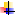 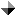 Sr. No.SubjectPage No.Accountability6Agriculture6Agriculture-World6Arts-World6Banking & Finance6World Financial Institutions (IMF, World Bank)6Biography and Autobiography 6World Personalities Biographical sketches 6Business6World Business Opportunities7China 7Comparative Religions 7Crimes 7Current Issues 7World Current Issues 8Defense 8World Nuclear programs, Deals, CTBT8Economy 8Economy-World9Education 10Environment 10Environment protection strategies11Government 11Health 12World Health Related Issues 13History, Archeology, Geography & Travel 13History, Archeology, Geography & Travel-World13Human Rights 13World Human Rights, NGOs, and IGOs13India (Politics , Policies , Conflicts)  13International Relations 14International Relations-World14Islam14OIC, Islamic world Conflicts, West vs Muslims)15Kashmir and Jammu Kashmir15Language, Literature and Rhetoric 15Law , Legislature and Judiciary15Media & Journalism 16World Social Media and Journalism16Miscellaneous Topics16Miscellaneous Topics-World17Organizations 17Organizations-World17Politics 17Politics -World21Power Resources and Natural resources22Power Resources and Natural resources-World22Science and Technology22Science and Technology-World 22Social Issues22World Social Issues23Sports23Terrorism and Extremism23United States23War, Peace and Security23World Security24Women Rights24World Conflicts25Afghanistan Issues 25S No.Name of DatabaseAMERICAN CHEMICAL SOCIETY (ACS)AMERICAN INSTITUTE OF PHYSICS (AIP)AMERICAN MATHEMATICAL SOCIETY (AMS)ANNUAL REVIEWSAssociation of Computing Machinery – ACM (http://www.acm.org/dl)ASTMBusiness Premium CollectionELSEVIER (Science Direct)EMERALDHeinOnline’s International Core Package (pupk/heintrial)IMF ELIBRARYInstitute for Operations Research and the Management Sciences (INFORMS)INSTITUTE OF ELECTRICAL AND ELECTRONIC ENGINEER (IEEE)INSTITUTE OF PHYSICSJSTORProQuest Dissertations & Theses GlobalSPRINGER LINKSummon Proquest (HEC E-Resources)TAYLOR & FRANCIS JOURNALSWILEY-BLACKWELL JOURNALSProject Muse EbooksAccess Url: http://muse.jhu.edu/Copyright years: 2010 Complete Collection (1666 titles)
2011 Complete Collection (1789 titles)
2012 Complete Collection (1822 titles). Title Listings : http://muse.jhu.edu/cgi-bin/book_title_list_html.cgiInstitutions Registered with Project Muse ebooks: http://muse.jhu.edu/about/order/book_customers_country.html#PakistanSPRINGER E-BOOKSFor the first time, Springer's Ebooks are available on perpetual access i.e. fully downloadable. These books cover a wide range of disciplines published during 2005-2007. These books are available for all public/private universities recognized by HEC. more!https://link.springer.com/search?facet-content-type=%22Book%22Sr#DepartmentTitle1Center for Coal TechnologyEnergy & Environment2Center for High Energy PhysicsPhysical Review (Published by American Physical Society)3College of Art and DesignArts of Asia4College of Statistical and Actuarial SciencesEconometrika5Department of ArchaeologyAmerican Journal of ArchaeologyNear Eastern Archaeology6Department of BotanyPlant & SoilNew Phytologist7Department of EconomicsJournal of Development Economics8Department Of English Language and LiteraturePoetry ReviewSouth Asian ReviewThird World Resurgence9Department of Gender StudiesGender and Society10Department of GeographyEconomic Geography11Department of HistoryJournal of Royal Asiatic societyThe Indian Economic & Social History Review12Department of Information ManagementLibrary Quarterly13Department of Islamic StudiesJournal of American Oriental Society14Department of Microbiology and Molecular GeneticsAnnual Rewies of Microbiology15Department of PhilosophyThe Philosophical Review16Department of PhysicsDiscoverScientific American17Department of Political ScienceAsian Profile18Department of Social WorkJournal of Social Work PracticeInternational Social Work by Sage Publications19Department of Space ScienceInternational Journal of Applied Earth Observation and Geoninformation20Department of Special EducationTeacher Education and Special Education21Department of ZoologyQuaternary Science Reviewspalaeogeography, palaeoclimatology palaeoecology22Hailey College of Banking and FinanceHarvard Business Review23Hailey College of CommerceLaw and Human BehaviorThe Psychologist-Manager Journal24Institute of Administrative SciencesInternational Journal of Public Administration25Institute of Agricultural SciencesPlant Disease26Institute of Applied PsychologyJournal of Social Psychology27Institute of Biochemistry and BiotechnologyNature Reviews Molecular Cell Biology28Institute of Business AdministrationAcademy of Journal Management ReviewOrganization Science29Institute of Chemical Engineering andAICHE JournalTechnology30Institute Of Communication StudiesEthical PerspectivesJournalism and Mass Communication Educator31Institute of Education and ResearchAmerican Education Research JournalEducational ResearcherEducational Technology32Institute of GeologyBulletin of Geological Society of AmericaGeophysical Research LetterGeologyAAPG BulletinGeophysics33Institute of Social & Cultural StudiesAmerican journal of Public HealthBody and SocietyContribution to the Indian SociologyJournal of Developing SocietiesTheory, Culture and Society34PUCITACM Computing SurveysJournal of ACMACM/IMS Transactions on Data ScienceACM/IMS Transactions on Modeling and Computer SimulationACM/IMS Transactions on Parallel ComputingIEEE Internet Computing35University Law CollegeAmerican Journal of International LawJournal of legal Education36Department of Hindiخدا بخش لائبریری (جرنل پٹنہ)ناگری پرچارنی پترکا ناگری پرچارنی پترکا سبھاوا رائنسی (یوپی۔انڈیا)ہندی ساہتیی نکے تن۔ بجنور یو۔پی انڈیاکے نذری ہندی سنستھان ۔ آگرہساہتیی پرکاشن ۔ دلیڈپیارٹمنٹ آف ہندی، کشمیر یونیورسٹی، سری نگر، انڈیاپنجاب یونیورسٹی، چندی گڑھ، انڈیا، ڈیپارٹمنٹ آف ہندیہریانہ ساہتیی  اکیڈمی ۔ پنچکولاایس پی ورانسائی، انڈیا